FLINT & DENBIGH HUNT BRANCH OF THE PONY CLUB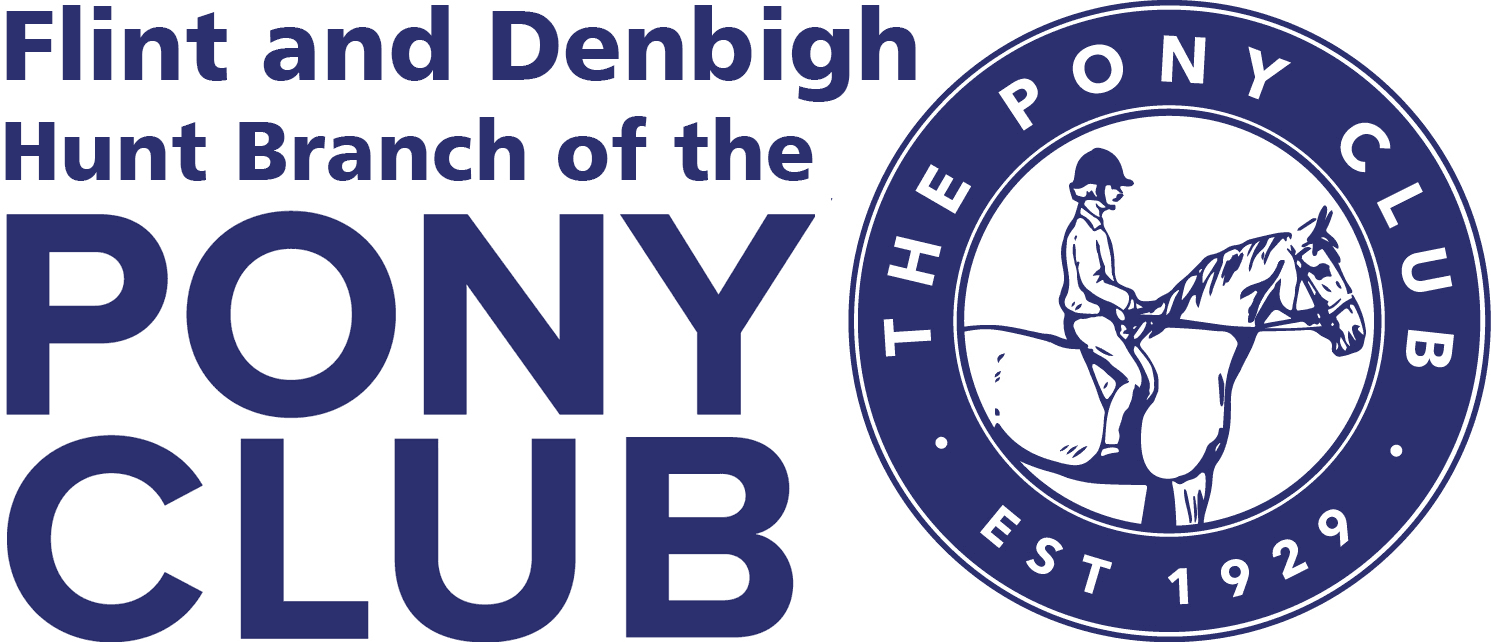 LLANDYRNOG DISTRICTHUNTER TRIALS & TETRATHLON Sat/Sun 17th & 18th Sep 2022atPLAS DOLBENLLANGYNHAFALNr DENBIGH.LL16 4LN01824 790327secretary@fndponyclub.org.ukBy permission ofMr & Mrs GW PierceAccess for parking NOT suitable for large vehicles(Please ring if in doubt)All entries online under … https://www.fndponyclub.org.uk/bookings/events/llandyrnog-hunter-trials-tetrathlon-17-09-22-and-18-09-22/Please email class details to secretary@fndponyclub.org.ukBy Wednesday 14th Sep 2022NO LATE ENTRIES ACCEPTEDENTRY FEE HT £15 PAIRS £20TETRATHLON £20Open to Pony Club members onlyDisclaimer of Liability Save for death or personal injury caused by the negligence of the organisers or anyone for whom they are in law responsible, neither the organisers of this event nor the Pony Club, nor any agent, employee or representative of these bodies accepts any liability for any accident, loss, damage, injury or illness to horses, riders, owners, spectators, land, cars, their content and accessories or any other person or property whatsoever, whether caused by their negligence, breach of contract or in any way whatsoever. Health and Safety The organisers of this event have taken all reasonable precautions to ensure the health and safety of everyone present. For those measures to be effective, everyone must take all reasonable steps to avoid and prevent accidents occurring and must obey the instructions of the organisers and all officials and stewards.FLINT & DENBIGH HUNT BRANCH OF THE PONY CLUBLLANDYRNOG DISTRICTHUNTER TRIALS & TETRATHLONON SAT/ SUN 17th &18th   Sep 2022AGES AT 1st JANUARY 2022ENTRIES CLOSE WEDNESDAY 14th Sep 2022ENTRY HT £15 per class.  Pairs £20 Tetrathlon £20HT & Riding on Saturday         Shoot, Run & Swim Sunday.Rosettes to 6th place    START  10.30 am PROMPT  & will run in Number Order. Please be ready on time.                          NO LATE ENTRIES ACCEPTEDCLASSES FOR HUNTER TRIALSCLASS 1 	5 years & under on 01/01/2022 Mini XC JumpsCLASS 2 	7 years & under on 01/01/2022 Mini XC Jumps CLASS 3    	9 Years and under on 01/1/22 50 cms maxCLASS 4    	11 Years and under on 01/1/22 50 cms maxCLASS 5    	Open Pairs Jumps 50 cms maxCLASS 6  	Open Any Age  Max  50 cmsSTART APPROXIMATELY 1.30 pmCLASS 7	Open any age Max 60 cmsCLASS 8	Open any age Max 70 cmsCLASS 9   	Open any age Max 80 cms CLASS 10   Open Pairs Max 80 cms All entries online under Bookings on F&D website.https://www.fndponyclub.org.uk/bookings/events/llandyrnog-hunter-trials-tetrathlon-17-09-22-and-18-09-22/Please email class details to secretary@fndponyclub.org.ukBy Wednesday 14th Sep 2022NO LATE ENTRIES ACCEPTEDENTRY FEE HT £15 PAIRS £20TETRATHLON £20FLINT &DENBIGH HUNT BRANCH OF THE PONY CLUBLLANDYRNOG DISTRICT HUNTER TRIALS & TETRATHLONTETRATHLON CLASSES £20HUNTER TRIALS & TETRATHLON RIDING – SATURDAY 17th SEP 2022.SHOOT, RUN & SWIM - SUNDAY 18th SEP 2022TO BE HELD AT PLAS DOLBEN, LLANGYNHAFAL, DENBIGH & SWIM at DENBIGH LEISURE CENTRECLASSEST1. Pre-Beanie Boys (5 years & under on 18/09/22). Ride class 1, beanbag throw, 500m run.T2. Pre-Beanie Girls (5 years & under on 18/09/22). Ride class 1, beanbag throw, 500m run. T3. Beanie Boys (7 years & under on 18/09/22). Ride class 2, beanbag throw, 500m run, 2 minute swim.T4. Beanie Girls (7 years & under on 18/09/22). Ride class 2, beanbag throw, 500m run, 2 minute swim.T5. Tadpole Boys (9 Years and under on 01/1/22). Ride class 3, 7m static shoot, 1000 run, 2 minute swim.T6. Tadpole Girls (9 Years and under on 01/1/22). Ride class 3, 7m 2 handed static shoot, 1000 run, 2 minute swim.T7. Mini Girls (11 Years and under on 01/1/22). Ride class 4, 7m 2 handed turning shoot, 1000m run, 2 minute swim.T8. Mini Boys. (11 Years and under on 01/1/22). Ride class 4, 7m 2 handed turning shoot, 1000m run, 2 minute swim.T9. Junior Boys. (14 Years and under on 01/1/22). Ride class 9, 7m 1 handed turning shoot, 1500m run, 3 minute swim.T10. Junior Girls. (14 Years and under on 01/1/22). Ride class 9, 7m 1 handed turning shoot, 1500m run, 3 minute swim.Riding a lower course: 500 penalties per level. Lead rein: 200 penalties.TEAM COMPETITIONBRANCH TEAMS OF THREE OR FOUR, ANY COMBINATION.RULESTO BE RUN UNDER 2022 TETRATHLON RULES, AWARDSINDIVIDUAL ROSETTES TO 6TH PLACE IN EACH CLASS, TEAM ROSETTES TO 4TH PLACEMEDALS FOR BEST RUN, SHOOT AND SWIM IN EACH CLASS.ENTRY FEE£20.00 CLOSING DATE FOR ENTRIES, 14th SEP 2022.Entries in the Tetrathlon will automatically be included in the Hunter Trials Classes on the Saturday.All entries online under Bookings on F&D website ….
https://www.fndponyclub.org.uk/bookings/events/llandyrnog-hunter-trials-tetrathlon-17-09-22-and-18-09-22/Please email class details to secretary@fndponyclub.org.uk By Wednesday 14th Sep 2022 NO LATE ENTRIES ACCEPTED 